	Информация о заседании постоянной комиссии Думы Ханкайского муниципального округа по бюджету, налогам, финансам, экономике и земельным отношениям.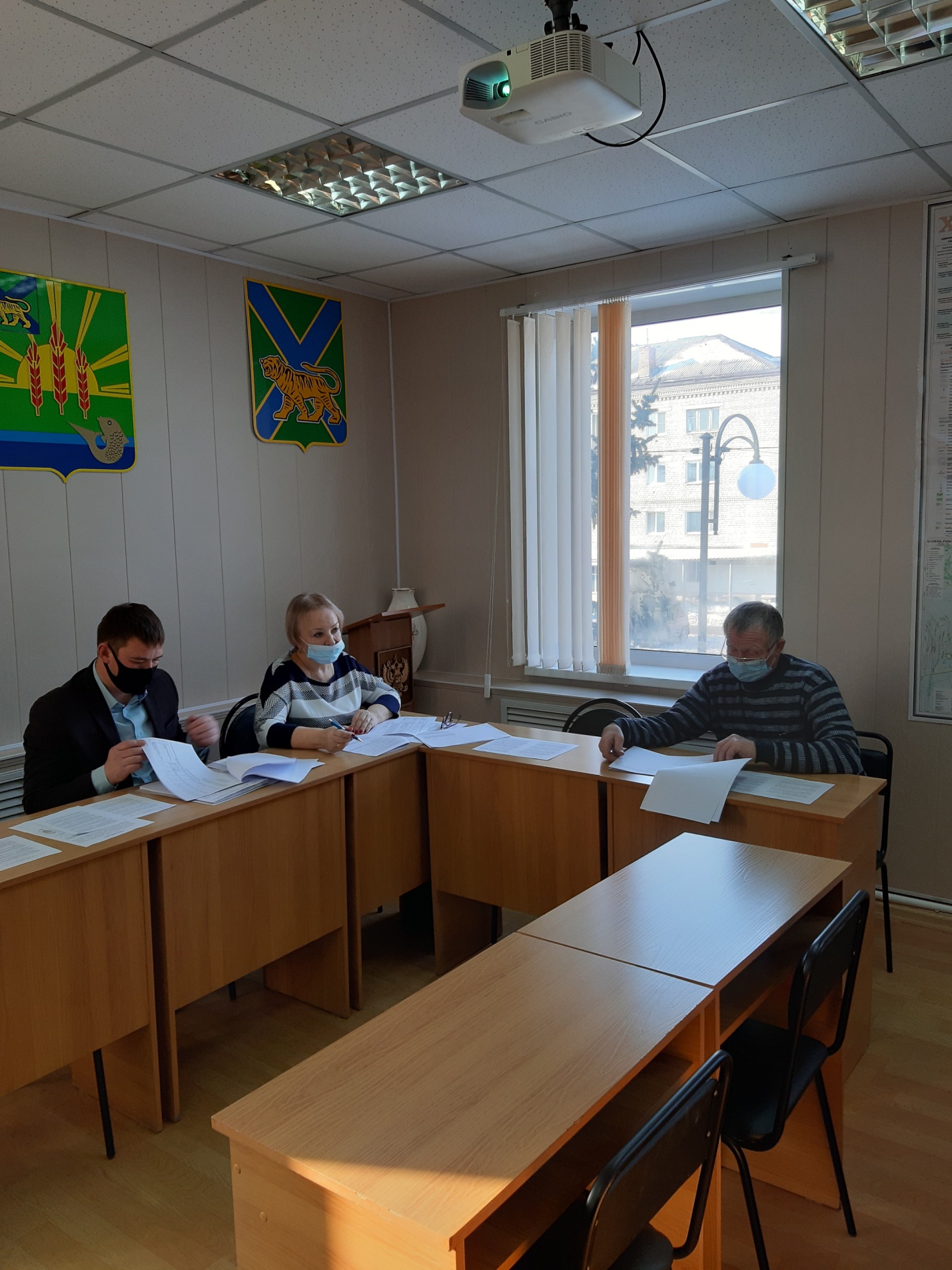 	25 января 2021 года состоялось заседание постоянной комиссии Думы Ханкайского муниципального округа по бюджету, налогам, финансам, экономике и земельным отношениям. 	В заседании приняли участие депутаты Думы Ханкайского муниципального округа: Брижатая О.А., Зайцев П.В., Козырев В.М., председатель Думы – Литовченко Е.Н.	Приглашенные: Волков А.Г. - председатель ликвидационной комиссии, Васильев А.А. -  заместитель главы Администрации Ханкайского муниципального округа, начальник отдела жизнеобеспечения, Голубцова О.М. – заместитель главы Администрации Ханкайского муниципального округа, начальник финансового управления, Голиус О.А. – и.о. руководителя аппарата Администрации Ханкайского муниципального округа, Гурулев А.Н. - заместитель главы Администрации Ханкайского муниципального округа,  Джавадова В.Ю. – и.о. начальника управления образования Администрации Ханкайского муниципального округа, Гусарчук А.А. -  председатель ликвидационной комиссии, Косенкова Н.В. - начальник Камень-Рыболовского территориального отдела Администрации Ханкайского муниципального округа, Плохая Т.Е. – начальник отдела имущественных отношений Администрации Ханкайского муниципального округа, Смирнова Т.К. — председатель контрольно-счетной палаты Ханкайского муниципального округа.№ п/пНаименование вопросаРезультат рассмотрения1.О проекте постановления «О внесении изменений в муниципальную программу «Развитие образования в Ханкайском муниципальном районе» на 2020-2024 годы», утвержденную постановлением Администрации Ханкайского муниципального района от 31.10.2019 № 921-па.1. Одобрить проект постановления Администрации Ханкайского муниципального округа. 2. Предложений и замечаний по проекту нет. 3. Рекомендовать главе Администрации Ханкайского муниципального округа утвердить проект.2.О проекте постановления «О внесении изменений в муниципальную программу «Развитие систем жилищно-коммунальной инфраструктуры в Ханкайском муниципальном районе» на 2020-2024 годы», утвержденную постановлением Администрации Ханкайского муниципального района от 31.10.2019 № 919-па.2. Одобрить проект постановления Администрации Ханкайского муниципального округа. 2. Предложений и замечаний по проекту нет. 3. Рекомендовать главе Администрации Ханкайского муниципального округа утвердить проект.3.О проекте постановления Администрации Ханкайского муниципального района «О внесении изменений в муниципальную программу «Развитие дорожного хозяйства и повышение безопасности дорожного движения в Ханкайском муниципальном районе» на 2020-2024 годы», утвержденную постановлением  Администрации  Ханкайского  муниципального  района  от 31.10.2019   № 920-па.3. Одобрить проект постановления Администрации Ханкайского муниципального округа. 2. Предложений и замечаний по проекту нет. 3. Рекомендовать главе Администрации Ханкайского муниципального округа утвердить проект.4.О внесении изменений в муниципальную программу «Благоустройство, озеленение и освещение территории Ханкайского муниципального округа» на 2021 -2025 годы, утвержденную постановлением  Администрации Ханкайского муниципального района от 17.12.2020 № 1409-па  «Об утверждении муниципальной программы «Благоустройство, озеленение и освещение территории Ханкайского муниципального округа» на 2021 -2025 годы».4. Одобрить проект постановления Администрации Ханкайского муниципального округа. 2. Предложений и замечаний по проекту нет. 3. Рекомендовать главе Администрации Ханкайского муниципального округа утвердить проект.5.О проекте постановления «О внесении изменений в муниципальную программу «Формирование современной городской среды на территории Ханкайского муниципального округа» на 2021-2027 годы, утвержденную постановлением Администрации Ханкайского муниципального района от 12.11.2020 № 1191-па  «Об утверждении муниципальной программы «Формирование современной городской среды 5. Одобрить проект постановления Администрации Ханкайского муниципального округа. 2. Предложений и замечаний по проекту нет. 3. Рекомендовать главе Администрации Ханкайского муниципального округа утвердить проект.6.Об утверждении промежуточного ликвидационного баланса муниципального комитета Камень-Рыболовского сельского поселения Ханкайского муниципального района Приморского края».6. Одобрить проект постановления Администрации Ханкайского муниципального округа. 2. Предложений и замечаний по проекту нет. 3. Рекомендовать главе Администрации Ханкайского муниципального округа утвердить проект.7.О проекте постановления Администрации Ханкайского муниципального района «О внесении изменений в муниципальную программу «Развитие информационного общества в Ханкайском муниципальном районе» на 2020 - 2024 годы», утвержденную постановлением Администрации Ханкайского муниципального района от 31.10.2019 № 926-па.7. Одобрить проект постановления Администрации Ханкайского муниципального округа. 2. Предложений и замечаний по проекту нет. 3. Рекомендовать главе Администрации Ханкайского муниципального округа утвердить проект.8.О проекте постановления «О внесении изменений в муниципальную программу «Развитие муниципальной службы в Ханкайском муниципальном округе» на 2020-2024 годы, утвержденную  постановлением Администрации Ханкайского муниципального района  от  31.10.2019 № 925-па».8. Одобрить проект постановления Администрации Ханкайского муниципального округа. 2. Предложений и замечаний по проекту нет. 3. Рекомендовать главе Администрации Ханкайского муниципального округа утвердить проект.9.О проекте постановления «О внесении изменений в муниципальную программу «Управление муниципальным имуществом в Ханкайском муниципальном районе» на 2020-2024 годы», утвержденную постановлением Администрации Ханкайского муниципального района от 31.10.2019 № 917-па.9. Одобрить проект постановления Администрации Ханкайского муниципального округа. 2. Предложений и замечаний по проекту нет. 3. Рекомендовать главе Администрации Ханкайского муниципального округа утвердить проект.10.Об утверждении программы приватизации муниципального имущества Ханкайского  муниципального округа на 2021 год. 10. Вынести проект решения на рассмотрение Думы Ханкайского муниципального округа. 2. Рекомендовать Думе Ханкайского муниципального округа принять решение. 

11.Об утверждении промежуточного ликвидационного баланса муниципального комитета Ильинского сельского поселения Ханкайского муниципального района Приморского края. 11. Вынести проект решения на рассмотрение Думы Ханкайского муниципального округа. 2. Рекомендовать Думе Ханкайского муниципального округа принять решение.12.Об утверждении промежуточного ликвидационного баланса муниципального комитета Новокачалинского сельского поселения Ханкайского муниципального района Приморского края. 12. Вынести проект решения на рассмотрение Думы Ханкайского муниципального округа. 2. Рекомендовать Думе Ханкайского муниципального округа принять решение.13.О внесении изменений в решение Думы Ханкайского муниципального округа от 17.12.2020 № 72 «О бюджете Ханкайского муниципального округа на 2021 год и плановый период 2022 и 2023 годов».13.  Вынести проект решения на рассмотрение Думы Ханкайского муниципального округа. 2. Рекомендовать Думе Ханкайского муниципального округа принять решение.14.О внесении изменений в решение Думы Ханкайского муниципального округа от 30.10.2020 № 42 «О земельном налоге на территории Ханкайского муниципального округа».14. . Вынести проект решения на рассмотрение Думы Ханкайского муниципального округа. 2. Рекомендовать Думе Ханкайского муниципального округа принять решение.15.О плане работы контрольно-счетной палаты Ханкайского муниципального округа  на 2021 год	.15. Вынести проект решения на рассмотрение Думы Ханкайского муниципального округа. 2. Рекомендовать Думе Ханкайского муниципального округа принять решение.